0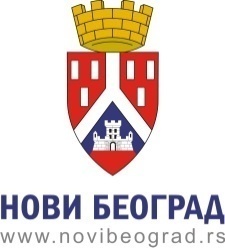 Молимо Вас, да образац попуните читко штампаним словима.Подаци о подносиоцу  захтева:Подносим захтев да ми у складу са чланом 24. и 25. Одлуке о постављању тезги и других покретних привремених објеката на територији града Београда (“Службени лист града Београда” бр. 17/15, 43/15, 71/15, 26/19 и 152/20), Правилника о типу, величини, изгледу и другим карактеристикама киосака и тезги који се постављају на подручију градске општине  Барајево, Вождовац, Гроцка, Звездара, Земун, Лазаревац, Младеновац, Нови Београд, Обреновац, Палилула, Раковица, Сопот, Сурчин и Чукарица (“Службени лист града Београда”бр.135/16),  и Плана постављања тезги и других покретних привремених објеката на територији града Београда- подручје Градске општине Нови Београд („Службени лист града Београда“, број 59/21) издате одобрење за постављање КОНЗЕРВАТОРА ЗА СЛАДОЛЕД Тезга за продају цвећа  Tезга за продају књига Тезга за продају робе на мало Тезга за продају освежавајућих напитака  Тезга за продају производа старих и уметничких заната и домаће радиности Сталак за  продају балона Сталак за продају штампе Сталак за продају наочара Апарат за кокице  Апарат за сладолед Апарат за кестен Апарат за кукуруз Конзерватор за сладолед и Специјализовано возило за шалтерску продају робе, на локацији  из Плана број _____ , у блоку __________, улица ___________________________________ ______________________________________________________________________ у  Новом Београду, за период од _______________________ до _________________ године.Прилози уз захтев: Општинска административна такса  за поднесак у износу од 320,00 динара (број рачуна 840-742251843-73, модел 97 позив на број   59-013, прималац Буџет градске општине Нови Београд);Општинска административна такса за израду решења у износу од 3.257,00 динара (број рачуна 840-742251843-73, модел 97 позив на број 59-013, прималац: Буџет градске општине Нови Београд).Уговор са банком о отварању рачуна;Графички приказа места постављања са уцртаним покретним објектом и објектима у непосредном окружењу у размери 1:50 или 1:100 и фотографског приказ површине на којој се постављање врши, у пет примерака.Одобрење се издаје у форми решења, за период важења плана.Саставни део решења јесте извод из плана, који се састоји од Техничког описа покретног објекта и приказа његовог изгледа, графичког приказа места постављања са уцртаним покретним објектом и објектима у непосредном окружењу у размери 1:50 или 1:100 и фотографског приказ површине на којој се постављање врши. 					                                                         ПОДНОСИЛАЦ ЗАХТЕВА                                                       _____________________                                                        (потпис)ОБРАЗАЦ 1 Упознат/а сам са одредбом члана 103. став 3.  Закона о општем управном поступку („Службени гласник РС“, бр. 18/2016), којом је прописано да у поступку који се покреће по захтеву странке орган може да врши увид, прибавља и обрађује личне податке о чињеницама о којима се води службена евиденција када је то неопходно за одлучивање, осим ако странка изричито изјави да ће те податке прибавити сама. Ако странка у року не поднесе личне податке неопходне за одлучивање органа, захтев за покретање поступка ће се сматрати неуредним.Поступак покрећем код .................................................................................................................ради остварививања права.............................................................................................................и тим поводом дајем следећуИ З Ј А В УI  Сагласaн/а сам да орган за потребе поступка може извршити увид, прибави и обради  личне податке о чињеницама о којима се води службена евиднција, који су неопходни у поступку одлучивања.  ..........................................                     (место)..........................................                                                          ................................................                  (датум)                                                                                                                 (потпис даваоца изјаве)II Иако је орган обавезан да изврши увид, прибави и обави личне податке, изјављујем да ћу сам/а за потребе поступка прибавити: 	а) све личне податке о чињеницама о којима се води службена евидениција, а који су неопходни за одлучивање. 	б) следеће податке:.......................................................................................................................................................................................................................................................................................................................................................................................................................................Упознат/а сам да уколико  наведене личне податке неопходне за одлучивање органа  не поднесем у року од....................дана, захтев за покретање поступка ће се сматрати неуредним...........................................	                          (место)..........................................                                                          ................................................                  (датум)                                                                                                                  (потпис даваоца изјаве)Молимо Вас да образац попуните читко штампаним словима.Подаци о подносиоцу  захтева:Подносим захтев да ми у складу са чланом 24. и 25. Одлуке о постављању тезги и других покретних привремених објеката на територији града Београда (“Службени лист града Београда” бр. 17/15, 43/15, 71/15, 26/19 и 152/20) и Плана постављања тезги и других покретних привремених објеката на територији града Београда- подручје Градске општине Нови Београд („Службени лист града Београда“, број 59/21) издате одобрење за постављање покретних привремених објеката испред малопродајног објекта (заокружити): Један конзерватор за сладолед    Једна –две расхладне витрине,   __________________________________________________________________________________________   ( назив  и адреса малопродајног објекта )за период од ____________________године   до _____________________ године.Прилози уз захтев: Доказ о плаћеној административној такси  за поднесак у износу од 320,00 динара (број рачуна 840-742251843-73, модел 97 позив на број   59-013, прималац Буџет градске општине Нови Београд);Доказ о плаћеној административној такси  за  израду решења у износу од 3.257,00 динара (број рачуна 840-742251843-73, модел 97 позив на број 59-013, прималац: Буџет градске општине Нови Београд);Доказ о плаћеним трошковима израде елабората-микролокацијске разраде-места постављања тезги и других покретних привремених објеката на локацији/локацијама за које су одређени за корисника, уплатом износа од 10.000,00 динара на буџетски рачун „Остали приходи у корист нивоа општина“ број 840-745151843-03, по моделу 97, са обавезним уносом позива на број 59-013, прималац Градска општина Нови Београд; Решење о регистрацији за обављање делатности;Уговор са банком о отварању рачуна Доказ о основу коришћења малопродајног објекта Саставни део решења је Извод из плана, који се састоји од техничког описа покретног објекта и приказа његовог изгледа, графичког приказа места постављања са уцртаним покретним привременим објектима и објектима у непосредном окружењу у размери 1:50 или 1:100 и фотографског приказ површине на којој се постављање врши, а које припрема надлежна организациона јединица. Конзерватор за сладолед и расхладна/е витрина/е постављају се у периоду важења Плана постављања тезги и других покретних привремених објеката на територији града Београда- подручје Градске општине Нови Београд, односно до 08. јула 2026. године                               ПОДНОСИЛАЦ ЗАХТЕВА                               _______________________                                                                                                                                                  (потпис)УПРАВА ГРАДСКЕ ОПШТИНЕ НОВИ БЕОГРАДОдељење за грађевинске,  комуналне послове и озакоњење објеката-Одсек за комуналне послове-Захтев за издавање одобрења за постављање тезги и других покретних привремених објеката по спроведеном јавном конкурсуИме и презиме и адреса, подносиоца захтева Назив и седиште правног лица/предузетникаКонтакт телефон и e-mailУПРАВА ГРАДСКЕ ОПШТИНЕ НОВИ БЕОГРАДОдељење за грађевинске и  комуналне послове -Одсек за комуналне послове-Захтев за издавање одобрења за постављање конзерватора за сладолед и расхладне витрине на површинама за које се доноси план, када му је место постављања утврђено  тим планом и када се поставља у функцији другог малопродајног објектаИме, презиме и адреса подносиоца захтева Назив и седиште правног лица/предузетникаКонтакт телефон и e-mail